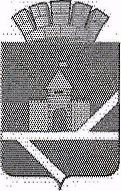                                           Российская Федерация                                           Свердловская областьАДМИНИСТРАЦИЯ  ПЫШМИНСКОГО ГОРОДСКОГО ОКРУГАПОСТАНОВЛЕНИЕот 28.06.2017                                                                                                № 354р.п. ПышмаОб утверждении Порядка предоставления субсидий за счет средств местного бюджета на проведение капитального ремонта муниципального жилищного фонда, в том числе общего имущества многоквартирных домов, в которых размещаются муниципальные жилые помещения, не вошедших в региональную программу капитального ремонта общего имущества в многоквартирных домах Свердловской областиВ соответствии с Жилищным кодексом Российской Федерации, Бюджетным кодексом Российской Федерации, Уставом Пышминского городского округа, п о с т а н о в л я ю:1. Утвердить Порядок предоставления субсидий за счет средств местного бюджета на проведение капитального ремонта муниципального жилищного фонда, в том числе общего имущества многоквартирных домов, в которых размещаются муниципальные жилые помещения, не вошедших в региональную программу капитального ремонта общего имущества в многоквартирных домах Свердловской области (Приложение № 1).2. Признать утратившим силу постановление администрации Пышминского городского округа от 18.06.2015 №359 «Об утверждении Порядка предоставления субсидий за счет средств местного бюджета на проведение капитального ремонта муниципального жилищного фонда, в том числе общего имущества многоквартирных домов, в которых размещаются муниципальные жилые помещения, не вошедших в региональную программу капитального ремонта общего имущества в многоквартирных домах Свердловской области».3. Настоящее  постановление разместить на официальном сайте Пышминского городского округа.4. Контроль за выполнением настоящего постановления возложить на заместителя главы администрации Пышминского городского округа по жилищно-коммунальному хозяйству Обоскалова А.А.Глава Пышминского городского округа                                              В.В. СоколовПриложение № 1к постановлению администрацииПышминского городского округаот_____________№_______Порядокпредоставления субсидий за счет средств местного бюджета на проведение капитального ремонта муниципального жилищного фонда, в том числе общего имущества многоквартирных домов, в которых размещаются муниципальные жилые помещения, не вошедших в региональную программу капитального ремонта общего имущества в многоквартирных домах Свердловской областиОбщие положения        1.1. Настоящий Порядок разработан в соответствии с Федеральным законом от 06.10.2003 № 131-ФЗ «Об общих принципах организации местного самоуправления в Российской Федерации», Бюджетным кодексом Российской Федерации, постановлением Правительства Российской Федерации от 06.09.2016 №887 «Об общих требованиях к нормативным правовым актам, муниципальным правовым актам, регулирующим предоставление субсидий юридическим лицам (за исключением субсидий государственным (муниципальным) учреждениям), индивидуальным предпринимателям, а так же физическим лицам – производителям товаров, работ, услуг»,  определяет основания и условия предоставления субсидий из средств местного бюджета на проведение капитального ремонта муниципального жилищного фонда, в том числе общего имущества в многоквартирных домах, в которых размещаются муниципальные жилые помещения, не вошедших в региональную программу капитального ремонта общего имущества в многоквартирных домах Свердловской области, расположенных на территории Пышминского городского округа.        1.2. Средства местного бюджета на проведение капитального ремонта муниципального жилищного фонда, в том числе общего имущества в многоквартирных домах, в которых размещаются муниципальные жилые помещения, не вошедших в региональную программу капитального ремонта общего имущества в многоквартирных домах Свердловской области, расположенных на территории Пышминского городского округа (далее – субсидии)  предоставляются  в пределах бюджетных ассигнований, предусмотренных в бюджете Пышминского городского округа на текущий финансовый год и плановый период, и лимитов бюджетных обязательств, утвержденных в установленном порядке на предоставление субсидий.Настоящий Порядок не распространяется на дома, признанные аварийными и/или подлежащие сносу.2. Цели предоставления субсидии2.1. Целью предоставления субсидии является активизации деятельности организаций, управляющих многоквартирными домами (далее – юридические лица) по реформированию жилищно-коммунального хозяйства и возмещения затрат на проведение капитального ремонта муниципального жилищного фонда, в том числе общего имущества в многоквартирных домах, в которых размещаются муниципальные жилые помещения, не вошедших в региональную программу капитального ремонта.Субсидии предоставляются юридическим лицам на безвозмездной и безвозвратной основе в целях возмещения затрат по проведению капитального ремонта муниципального жилищного фонда, в том числе общего имущества в многоквартирных домах, в которых размещаются муниципальные жилые помещения, не вошедших в региональную программу капитального ремонта.Критерии, условия и порядок  отбора юридических лиц на предоставление субсидии 3.1. Право на получение субсидии предоставляется юридическим лицам, соответствующим следующим критериям:1) юридическое лицо  не находится  в процессе банкротства,  ликвидации или реорганизации;2) у юридического лица должна отсутствовать задолженность по налогам, сборам и иным обязательным платежам в бюджеты бюджетной системы Российской Федерации, срок исполнения по которым наступил в соответствии с законодательством Российской Федерации;3) юридическое лицо должно иметь лицензию на осуществление предпринимательской деятельности по управлению многоквартирными домами, в соответствии с требованиями Федерального закона от 21.07.2014 №255-ФЗ «О внесении изменений в Жилищный кодекс Российской Федерации, отдельные законодательные акты Российской Федерации и признании утратившими силу отдельных положений законодательных актов Российской Федерации»;4) юридическое лицо имеет право на управление многоквартирным домом (домами) на основании решения общего собрания собственников помещений в многоквартирном доме (домах), или имеет договор на управление с товариществом собственников жилья многоквартирным домом (домами), или признано победителем открытого конкурса по отбору организации для управления многоквартирным домом (домами);5) юридическое лицо имеет на управлении многоквартирные дома, в которых размещены муниципальные помещения, и (или) многоквартирные дома, находившиеся в муниципальной собственности до 01.03.2005 года.3.2. Предоставление субсидии осуществляется на основании отбора заявителей на получение субсидии на проведение капитального ремонта муниципального жилищного фонда, в том числе общего имущества в многоквартирных домах, в которых размещаются муниципальные жилые помещения, не вошедших в региональную программу капитального ремонта общего имущества в многоквартирных домах Свердловской области (далее – Заявители), проводимого Комиссией по отбору  заявителей на получение субсидии из средств местного бюджета на проведение капитального ремонта муниципального жилищного фонда, в том числе общего имущества в многоквартирных домах, в которых размещаются муниципальные жилые помещения, не вошедших в региональную программу капитального ремонта общего имущества в многоквартирных домах Свердловской области,  (далее – Комиссия)  в соответствии с пунктом 4 настоящего Порядка. Состав Комиссии  утверждается распоряжением администрации Пышминского городского округа.Организатором  отбора является администрация Пышминского городского округа.Отдел строительства, газификации и жилищной политики администрации Пышминского городского округа готовит проект распоряжения администрации Пышминского городского округа  о проведении отбора и размещает на сайте Пышминского городского округа в сети Интернет (пышминский-го.рф) извещение о проведении отбора, которое должно содержать порядок, сроки и условия  проведения отбора.  Для участия в отборе Заявители в срок до 17 июля 2017, в последующие годы – до 1 февраля  текущего года, представляют в отдел строительства, газификации и жилищной политики администрации Пышминского городского округа  заявку на участие в отборе по форме согласно Приложению № 1 к настоящему Порядку с приложением к ней следующих документов:выписка из Единого  государственного реестра юридических лиц (дата выписки - не позднее 1 месяца до дня подачи заявки) (может быть представлена Заявителем либо получена по каналам межведомственного взаимодействия);учредительные документы юридического лица;копию  лицензии на осуществление предпринимательской деятельности по управлению многоквартирными домами;копии договоров о передаче права на управление многоквартирным домом с товариществом собственников жилья, и (или) копий договоров с администрацией Пышминского городского округа (победители открытого конкурса по отбору организации для управления многоквартирным домом (домами);справки об отсутствии задолженности по налогам, сборам и иным обязательным платежам в бюджеты бюджетной системы Российской Федерации, срок исполнения по которым наступил в соответствии с законодательством Российской Федерации;план  проведения капитального ремонта муниципального жилищного фонда, в том числе общего имущества в многоквартирных домах, в которых размещаются муниципальные жилые помещения, не вошедших в региональную программу капитального ремонта, на текущий год, с обоснованием необходимости проведения капитального ремонта и прогнозом плановых расходов на капитальный ремонт;документы, подтверждающие наличие в управлении муниципальных помещений в многоквартирных домах, предлагаемых для проведения капитального ремонта общего имущества в многоквартирных домах, в которых размещаются муниципальные жилые помещения, не вошедших в региональную программу капитального ремонта, за счет средств субсидий, или принадлежность дома к муниципальной собственности до 01.03.2005 года;расчет размера субсидии на проведение капитального ремонта муниципального жилищного фонда, в том числе общего имущества в многоквартирных домах, в которых размещаются муниципальные жилые помещения, не вошедших в региональную программу капитального ремонта общего имущества в многоквартирных домах Свердловской области.     Документы предоставляются в подлинниках, либо в копиях, заверенных  подписью  руководителя  и  печатью юридического лица.     Документы, представленные Заявителями для участия в отборе, регистрируются в отделе строительства, газификации и жилищной политики администрации Пышминского городского округа в день их поступления.     Документы, представленные Заявителями для участия в отборе, поступившие позже установленного срока, не рассматриваются.      3.3.    Комиссия принимает решение о признании Заявителя прошедшим отбор  при  соблюдении следующих условий:1) соответствие документов, указанных в подпункте 3.2. настоящего пункта, требованиям настоящего Порядка, и представление Заявителем  документов в полном объеме;2) достоверность информации, представленной Заявителем;3) отсутствие в документах, указанных в подпункте 3.2. настоящего пункта, противоречащих друг другу сведений;4) соответствие запрашиваемой суммы субсидии цели предоставления субсидии.       3.4.  Заседание Комиссии  проводится в течение 3 рабочих дней со дня окончания срока  приема заявок.      Решение Комиссии о признании  Заявителей прошедшим либо непрошедшими отбор  оформляется протоколом Комиссии, который подписывается всеми членами Комиссии. В протоколе указывается мотивированное заключение, принятое Комиссией по каждой рассмотренной заявке.      По итогам проведенного отбора в течение 2 рабочих дней отдел строительства, газификации и жилищной политики  администрации Пышминского городского округа готовит проект  распоряжения администрации Пышминского городского округа о результатах проведенного отбора.      В случае признания  Заявителя не прошедшим отбор, отдел строительства, газификации и жилищной политики администрации Пышминского городского округа  в течение 5 рабочих дней со дня принятия Решения комиссией направляет Заявителю  уведомление о признании его не прошедшим отбор с указанием причин.      В случае признания  Заявителя прошедшим отбор, отдел строительства, газификации и жилищной политики администрации Пышминского городского округа  в течение 5 рабочих дней со дня принятия Решения комиссией направляет Заявителю  уведомление о признании прошедшим отбор.Решение Комиссии может быть обжаловано Заявителями в судебном порядке.4. Условия и порядок предоставления субсидий4.1. Предоставление субсидий осуществляется  на безвозмездной и безвозвратной основе за счет средств местного бюджета, в пределах объема ассигнований, предусмотренных в бюджете по разделу «Жилищно-коммунальное хозяйство» на очередной финансовый год, в структуре расходов бюджета, относящейся к бюджету Пышминского городского округа, на цели, установленные настоящим Порядком.4.2. Субсидии предоставляются Заявителям, прошедшим отбор в соответствии с пунктом 3  настоящего Порядка, (далее – Получатели субсидии) в безналичной форме путем перечисления денежных средств Получателю субсидий на основании заключенного Соглашения о предоставлении субсидии.4.3.  Главный распорядитель на основании результатов отбора, в соответствии с решением Комиссии, в течение десяти рабочих дней заключает с Заявителем Соглашение о предоставлении субсидии на проведение капитального ремонта муниципального жилищного фонда, в том числе общего имущества в многоквартирных домах, в которых размещаются муниципальные жилые помещения, не вошедших в региональную программу капитального ремонта общего имущества в многоквартирных домах Свердловской области, в соответствии с настоящим Порядком и типовой формой Соглашения, утвержденной приказом Финансового управления администрации Пышминского городского округа от 01.03.2017 №16.4.4. Для перечисления субсидии Получатель субсидии     предоставляет в отдел строительства, газификации и жилищной политики   заявку на перечисление субсидии (Приложение №3 к настоящему Порядку), сметную документацию на перечень объектов, подлежащих капитальному ремонту муниципального жилищного фонда, в том числе общего имущества многоквартирных домов, в которых размещаются муниципальные жилые помещения, не вошедших в региональную программу капитального ремонта,  и расчет размера субсидии на проведение капитального ремонта муниципального жилищного фонда, в том числе общего имущества в многоквартирных домах, в которых размещаются муниципальные жилые помещения, не вошедших в региональную программу капитального ремонта общего имущества в многоквартирных домах Свердловской области (Приложение №2 к настоящему Порядку), с приложением платежных поручений на оплату выполненных работ подрядными организациями, актов выполненных работ, справок по унифицированной форме КС-2; КС-3.      Документы предоставляются в подлинниках, либо в копиях, заверенных  подписью  руководителя  и  печатью юридического лица.     Документы, представленные Получателями субсидии, регистрируются в отделе строительства, газификации и жилищной политики администрации Пышминского городского округа в день их поступления.Перечисление субсидии осуществляется на расчетные счета Получателя субсидии, открытые в кредитных организациях.      4.5. Отдел строительства, газификации и жилищной политики администрации Пышминского городского округа в течение 3 рабочих дней со дня поступления заявки и  документов  проводит их проверку на предмет соответствия требованиям настоящего Порядка и  готовит заключение  о соответствии или несоответствии заявки и представленных документов требованиям настоящего Порядка. Заключение подписывается начальником отдела строительства, газификации и жилищной политики администрации Пышминского городского округа.      В случае соответствия заявки и представленных документов требованиям настоящего Порядка, отдел строительства, газификации и жилищной политики администрации Пышминского городского округа  в течение 3 рабочих дней со дня подписания заключения о соответствии заявки и представленных документов требованиям настоящего Порядка готовит проект распоряжения администрации Пышминского городского округа о предоставлении субсидии и направляет заявку и документы в финансовый отдел администрации Пышминского городского округа.      В случае несоответствия заявки и представленных документов требованиям настоящего Порядка, отдел строительства, газификации и жилищной политики администрации Пышминского городского округа  в течение 5 рабочих  дней со дня подписания заключения  о несоответствии заявки и представленных документов требованиям настоящего Порядка направляет заказным письмом уведомление с мотивированным отказом  в предоставлении субсидии.4.6. Получатели субсидии не позднее 20 числа месяца, следующего за месяцем, в котором получена субсидия, представляют в отдел строительства, газификации и жилищной политики администрации Пышминского городского округа отчет об использовании субсидии по форме согласно Приложению № 4 к настоящему Порядку с копиями документов, подтверждающих использование субсидии по целевому назначению.5. Порядок возврата субсидии в случае нарушения условий, установленных при их предоставлении5.1. Предоставление субсидии приостанавливается в случае неисполнения или ненадлежащего исполнения Получателем субсидии требований, предусмотренных настоящим Порядком и соглашением о предоставлении субсидии.5.2. Предоставление субсидии прекращается в случае банкротства, ликвидации,  реорганизации Получателя субсидии.5.3. В случае выявления нарушений, предусмотренных настоящим Порядком и соглашением о предоставлении субсидии, отдел строительства, газификации и жилищной политики администрации Пышминского городского округа  в течение 7 календарных дней со дня их выявления направляет Получателю субсидии заказным письмом с уведомлением требование о возврате субсидии в местный бюджет.5.4. Возврат субсидии Получателями субсидий производится в течение 7 календарных дней со дня получения требования о возврате субсидии в местный бюджет по реквизитам и коду бюджетной классификации, указанным в требовании.5.5. В случае отказа от добровольного возврата, либо невозвращения в установленный настоящим Порядком срок, средства предоставленных субсидии взыскиваются в судебном порядке в соответствии с действующим законодательством.6. Организация контроля6.1. Получатели субсидии несут предусмотренную законодательством ответственность за достоверность отчетности, документов, предоставляемых в соответствии с требованиями настоящего Порядка.6.2. Отдел строительства, газификации и жилищной политики администрации Пышминского городского округа  ведет реестр получателей субсидий в разрезе заключенных соглашений на получение субсидии, осуществляет проверку сведений, содержащихся в их отчетах.6.3. Проверку целевого использования бюджетных средств осуществляют органы внутреннего муниципального финансового контроля и главный распорядитель средств бюджета Пышминского городского округа в соответствии с существующим порядком (Приложение №4 настоящего Порядка).6.4. Главным распорядителем средств бюджета Пышминского городского округа является администрация Пышминского городского округа.6.5. Органом внутреннего муниципального финансового контроля является Финансовое управление администрации Пышминского городского округа.Приложение № 1к Порядку предоставления субсидийиз средств местного бюджета на проведение капитального ремонта муниципального жилищного фонда, в том числе общего имущества в многоквартирных домах, в которых размещаются муниципальные жилые помещения, не вошедших в региональную программу капитального ремонта общего имущества в многоквартирных домах Свердловской областиНа фирменном бланке с указанием наименования организации,адреса, телефона, с исходящей нумерациейВ  Комиссию  по отбору заявителей на получение субсидии из средств местного бюджета на проведение капитального ремонта муниципального жилищного фонда, в том числе общего имущества в многоквартирных домах, в которых размещаются муниципальные жилые помещения, не вошедших в региональную программу капитального ремонта общего имущества в многоквартирных домах Свердловской областиЗАЯВКАна участие в отборена предоставление субсидии из средств местного бюджета на проведение капитального ремонта муниципального жилищного фонда, в том числе общего имущества в многоквартирных домах, в которых размещаются муниципальные жилые помещения, не вошедших в региональную программукапитального ремонта общего имущества в многоквартирных домах Свердловской областив 20___ году________________________________________________________________________________________________________________________________________________________________________________________________________(наименование Заявителя на участие в отборе)Адрес                (место 	нахождения): _________________________________________________Телефон ___________________________________________________________________Настоящей заявкой уведомляет о своем намерении участвовать в отборе   на предоставление субсидии из средств местного бюджета на проведение капитального ремонта муниципального жилищного фонда, в том числе общего имущества в многоквартирных домах, в которых размещаются муниципальные жилые помещения, не вошедших в региональную программу капитального ремонта общего имущества в многоквартирных домах Свердловской области.В настоящей заявке сообщаем Вам, что в отношении _____________________________________________________________________________________________________________________________________(наименование организации)не   проводится   процедура   ликвидации,   банкротства,  реорганизации, деятельность  не приостановлена.У _____________________________________________________________(наименование организации)отсутствует  задолженность по налогам, сборам и иным обязательным платежам в бюджеты бюджетной системы Российской Федерации, срок исполнения по которым наступил в соответствии с законодательством Российской Федерации.Гарантируем достоверность указанных сведений.    Прилагаемые документы (указывается наименование документов, подлинник либо копия, количество экземпляров, количество листов):____________________________________________________________________________________________________________________________________________________________________________________________________________________________________________________________________________________________________________________________________________________________________________________________________________________________________________________________________________________________________________________________________________________________________________________________________________________________________________________________________Руководитель __________________________________________/__________________/                              Ф.И.О.                       подписьГлавный бухгалтер _____________________________________/__________________/М.П.                            Ф.И.О.                     подпись«____» ___________________ 201_ г.Приложение № 2к Порядку предоставления субсидийиз средств местного бюджета на проведение капитального ремонта муниципального жилищного фонда, в том числе общего имущества в многоквартирных домах, в которых размещаются муниципальные жилые помещения, не вошедших в региональную программу капитального ремонта общего имущества в многоквартирных домах Свердловской областиРАСЧЕТ РАЗМЕРА СУБСИДИИ на проведение капитального ремонта муниципального жилищного фонда, в том числе общего имущества в многоквартирных домах, в которых размещаются муниципальные жилые помещения, не вошедших в региональную программу капитального ремонта общего имущества в многоквартирных домах Свердловской областив 20___ годуПриложение № 3к Порядку предоставления субсидийиз средств местного бюджета на проведение капитального ремонта муниципального жилищного фонда, в том числе общего имущества в многоквартирных домах, в которых размещаются муниципальные жилые помещения, не вошедших в региональную программу капитального ремонта общего имущества в многоквартирных домах Свердловской областиНа фирменном бланке с указанием наименования организации,адреса, телефона, с исходящей нумерациейВ  администрацию Пышминского городского округаЗАЯВКАна предоставление субсидии из средств местного бюджета на проведение капитального ремонта муниципального жилищного фонда, в том числе общего имущества в многоквартирных домах, в которых размещаются муниципальные жилые помещения, не вошедших в региональную программукапитального ремонта общего имущества в многоквартирных домах Свердловской областив 20___ году________________________________________________________________________________________________________________________________________(наименование Претендента на получение субсидии)Адрес (место нахождения): ____________________________________________Телефон ___________________________________________________________________Просит   предоставить субсидии  из средств местного бюджета на проведение капитального ремонта муниципального жилищного фонда, в том числе общего имущества в многоквартирных домах, в которых размещаются муниципальные жилые помещения, не вошедших в региональную программу капитального ремонта общего имущества в многоквартирных домах Свердловской области.В настоящей заявке сообщаем Вам, что в отношении ____________________________________________________________________________________________________________________________________(наименование организации)не   проводится   процедура   ликвидации,   банкротства, реорганизации,   деятельность  не приостановлена,  а так же отсутствует  задолженность по налогам, сборам и иным обязательным платежам в бюджеты бюджетной системы Российской Федерации, срок исполнения по которым наступил в соответствии с законодательством Российской ФедерацииГарантируем достоверность указанных сведений и целевое использование средств субсидии.    Прилагаемые документы (указывается наименование документов, подлинник либо копия, количество экземпляров, количество листов):____________________________________________________________________________________________________________________________________________________________________________________________________________________________________________________________________________________________________________________________________________________________________________________________________________________________________________________________________________________________________________________________________________________________________________________________________________________________________________________________________Руководитель __________________________________________/__________________/                              Ф.И.О.                       подписьГлавный бухгалтер _____________________________________/__________________/М.П.                            Ф.И.О.                     подпись«____» ___________________ 201_ г.Приложение № 4к Порядку предоставления субсидийиз средств местного бюджета на проведение капитального ремонта муниципального жилищного фонда, в том числе общего имущества в многоквартирных домах, в которых размещаются муниципальные жилые помещения, не вошедших в региональную программу капитального ремонта общего имущества в многоквартирных домах Свердловской областиОТЧЕТО целевом использовании бюджетных средств, предоставленных из средств местного бюджета на проведение капитального ремонта муниципального жилищного фонда, в том числе общего имущества в многоквартирных домах, в которых размещаются муниципальные жилые помещения, не вошедших в региональную программу капитального ремонта общего имущества в многоквартирных домах Свердловской областив 20___ годуПриложение: подтверждающие документы на ______ листах.Руководитель организации ___________________ ______________________________                              (подпись)                 (Ф.И.О.)Главный бухгалтер       ____________________ ______________________________                              (подпись)                 (Ф.И.О.)М.П.                                       «__» ___________________ 201_ г.Отчет проверен. Нецелевого использования бюджетных средств не выявлено. ___________________________________     ______________________________     (наименование должности, подпись)                     (Ф.И.О.)«____»________________ 201_ г.№ п/пНаименование и адрес  объектаВид ремонтных работСметная стоимость ремонтных работ, тыс. руб.№ п/пНаименование и адрес  объектаВид ремонтных работСметная стоимость ремонтных работ, тыс. руб.123412…ИТОГО:ИТОГО:Месторасположение муниципального жилищного фондаГодовой объемФинансирования, тыс.руб.Сметная стоимостькапитального ремонтамуниципального жилищного фонда, тыс.руб.Всего освоено, тыс.руб.Освоено в отчетномпериоде, тыс.руб.Профинансировано        
в отчетном периоде, тыс.руб.…	ИТОГО: